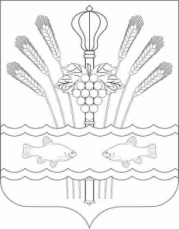 РОССИЙСКАЯ ФЕДЕРАЦИЯРОСТОВСКАЯ ОБЛАСТЬМУНИЦИПАЛЬНОЕ ОБРАЗОВАНИЕ «КОНСТАНТИНОВСКОЕ ГОРОДСКОЕ ПОСЕЛЕНИЕ»АДМИНИСТРАЦИЯ КОНСТАНТИНОВСКОГО ГОРОДСКОГО ПОСЕЛЕНИЯПОСТАНОВЛЕНИЕОб утверждении отчета о реализации муниципальной программы Константиновского городского поселения « Развитие физической культуры и спорта»  за 2021 годВ соответствии с Постановлением Администрации Константиновского городского поселения от 14.06.2018г. № 395 «Об утверждении Порядка разработки, реализации и оценки эффективности муниципальных программ Константиновского городского поселения», Постановлением Администрации Константиновского городского поселения от 14.06.2018г. № 396 «Об утверждении Методических рекомендаций по разработке и реализации муниципальных программ Константиновского городского поселения», Администрация Константиновского городского поселения, постановляет ПОСТАНОВЛЯЮ:1. Утвердить отчет о реализации муниципальной программы Константиновского городского поселения  «Развитие физической культуры и спорта» за 2021 год (согласно приложению к постановлению).2. Настоящее постановление подлежит обнародованию и  размещению на официальном сайте Администрации Константиновского городского поселения.Контроль  за  исполнением  постановления  возложить  на   заместителя главы Администрации Константиновского городского поселения Макарова А.С.Глава Администрации Константиновского  городского поселения	                              А.А. КазаковВерно:Главный специалист отдела правового обеспечения и кадровой политики                                                                      Т.В. БордачеваПриложениек постановлению Администрации Константиновского городского поселенияот 18.03.2022 № 78.13/187-ПОТЧЁТ о реализации муниципальной программы Константиновского городского поселения «Развитие физической культуры и спорта» за 2021 год  1.Конкретные результаты, достигнутые за 2021 годВ целях создания условий для привлечения к занятиям физической культурой и спортом максимального количества граждан Константиновского городского поселения и пропаганды здорового образа жизни в рамках реализации муниципальной программы Константиновского городского поселения «Развитие физической культуры и спорта» утвержденной постановлением Администрации Константиновского городского поселения от 29.12.2018 г. № 217 (далее – муниципальная программа) ответственным исполнителем и участниками муниципальной программы в 2021 году реализован комплекс мероприятий, в результате которых:- проведено 55  различных физкультурно-оздоровительных и спортивно-массовых мероприятий межобластного, областного, районного и городского уровня по таким видам спорта как: вольная борьба, волейбол, футбол, мини-футбол, баскетбол, настольный теннис, шахматы, шашки, пауэрлифтинг, легкая атлетика, пулевая стрельба, бильярд, армспорт, а также зимний фестиваль ВФСК ГТО и прием нормативов среди разных возвратных групп населения.    	Футбольная команда «Урожай» заняла 1 место в зональных соревнованиях по мини-футболу чемпионата Ростовской области и участвовала в финальных соревнованиях и вошла в 8-ку лучших команд области.     	Баскетбольная команда «Урожай» участвовала в чемпионате Ростовской области и вышла в финал 4-х сильнейших команд области, который проходил в новом ФОКе, где присутствовали представители минспорта и федерации баскетбола Ростовской области, которые высоко оценили организацию соревнований и ФОК.       	Константиновский педагогический колледж занял 1-е общекомандное место в зональных соревнованиях Спартакиады среди СУЗов Ростовской области в г.Волгодонске.     	В зональных соревнованиях по футболу «Кожаный мяч» юные воспитанники ДЮСШ № 2 были призерами во всех трех возвратных группах. Наш земляк Александр Чехиркин в составе сборной команды России по греко-римской борьбе был участником Олимпийских игр в г.Токио.Богословенко Михаил выиграл первенство России по вольной борьбе, среди слабослышащих. Посохова Полина стала победительницей Первенства ЮФУ по вольной борьбе, среди девушек, а также заняла 4-е место в Первенстве России по вольной борьбе, среди девушек до 16 лет и вошла в состав сборной России по вольной борьбе.В первенстве ЮФО по вольной борьбе среди юношей Запорожцев Григорий и Апоян Ростислав заняли 3 места.Проведены соревнования по пауэрлифтингу, бильярду, настольному теннису и вольной борьбе, посвященные Дню Защитника Отечества, в которых приняло участие 300 человек.Константиновский центр тестирования ГТО входит в пятерку лучших в Ростовской области. В 2021 году проводился прием нормативов ГТО среди разных возрастных групп населения района. Количество принявших участие составило 835 человек, получили знаки отличия 85 человек: из них: золотых знаков – 64 человека, серебряных знаков – 12 человек и бронзовых знаков отличия 9 человек.2. Результаты реализации основных мероприятий, приоритетных основных мероприятий и мероприятий ведомственных целевых программ или приоритетных проектах (программа), а также сведения о достижении контрольных событий муниципальной программы Достижению результатов в 2021 году способствовала реализация ответственным исполнителем и участниками муниципальной программы основных мероприятий.В рамках  подпрограммы 1 «Развитие физической культуры и  массового спорта» предусмотрена реализация 2 основных мероприятий. Основное мероприятие 1.1 «Физическое воспитание населения Константиновского городского поселения и обеспечение организации и проведения физкультурных и массовых спортивных мероприятий» выполнено  не в полном объеме по причине распространение коронавирусной инфекции. В Константиновском городском поселении проведено 55 различных физкультурно-оздоровительных и спортивно-массовых мероприятий. В соревнованиях участвовало более трех тысяч человек разных возрастных групп населения поселения. В 2021 году были проведены соревнования по футболу, мини-футболу, баскетболу, уличному баскетболу, пауэрлифтингу, настольному теннису, шахматам, волейболу, бильярду, шашкам посвященные памятным датам.         В 2021 году на территории Константиновского городского поселения были проведены районные и зональные соревнования по баскетболу «Локомотив – школьная лига», в соревнованиях приняли участие 10 общеобразовательных школ района с  участием 100 человек. В областных зональных соревнованиях «Локомотив – школьная лига» приняли участие команды из 8 районов области – 80 чел. Основное мероприятие 1.2 «Меры по развитию студенческого спорта» выполнено  не в полном объеме в связи с распространением короновирусной инфекцией, проведены соревнования по мини-футболу, баскетболу, волейболу, настольному теннису среди средне - специальных учебных заведений. Кроме того, команды средне - специальных учебных заведений участвовали в районной Спартакиаде Дона 2021.  В рамках подпрограммы 2 «Развитие спортивной инфраструктуры в Константиновском городском поселении» предусмотрена реализация 1 основного мероприятия. Основное мероприятие 2.1 «Строительство, реконструкция и благоустройство спортивных объектов Константиновского городского поселения» выполнена в полном объеме. В течении 2021 года силами МКУ « Чистая станица» благоустроены 7 спортивных площадок на общей площади 9667,9 м.кв. В рамках благоустройства спортивных площадок проведены такие работы как: выравнивание песком территории спортивных площадок, покос травы и сбор мусора в течение года на территории спортивных площадок, ремонтные работы по замене износившихся металлических и деревянных деталей спортивных тренажеров, покраска конструкций оборудования.Сведения о выполнении основных мероприятий, приоритетных основных мероприятий и мероприятий ведомственных целевых программ, а также контрольных событий муниципальной программы приведены в приложении № 1 к отчету о реализации муниципальной программы. 3. Анализ факторов, повлиявших на ход реализации муниципальной программыНа ход реализации муниципальной программы повлияли следующие факторы: - создание благоприятных условий для занятия спортом по месту жительства:- проведение мероприятий в формате онлайн, в связи с распространением новой коронавирусной инфекции и соблюдением санитарно –эпидемиологических норм.   4. Сведения об использовании бюджетных ассигнований и внебюджетных средств на реализацию муниципальной программыОбъём запланированных расходов на реализацию муниципальной программы на 2021 год составил 0,0 тыс. рублей.Сведения об использовании бюджетных ассигнований и внебюджетных средств на реализацию муниципальной программы за 2021 год приведены в приложении № 2 к отчету о реализации муниципальной программы.5. Сведения о достижении значений показателей (индикаторов) муниципальной программы, подпрограмм муниципальной             программы за 2021 год      В муниципальной программе на 2021 год предусмотрены 3 показателя. Все 3 показателя соответствуют ожидаемым значениям  приложение №1 (п 1, 1.1, 1.2.).     Показатель 1. Доля граждан Константиновского городского поселения, систематически занимающихся физической культурой и спортом, в общей численности населения составила 46,6 %, что соответствует плановым назначениям;      Показатель 1.1 Доля населения Константиновского городского поселения, выполнившего нормативы испытаний (тестов) Всероссийского физкультурно-спортивного комплекса «Готов к труду и обороне» (ГТО), в общей численности населения, принявшего участие в выполнении нормативов испытаний (тестов) Всероссийского физкультурно-спортивного комплекса «Готов к труду и обороне» (ГТО) составила 8,0%, что соответствует плановым назначениям;     Показатель 1.2 Доля учащихся и студентов, систематически занимающихся физической культурой и спортом, в общей численности учащихся и студентов  составила 86,0 %, что соответствует плановым назначениям;       Сведения о достижении значений показателей (индикаторов) муниципальной программы, подпрограммы муниципальной программы за год приведены в приложении № 3 к настоящему отчету.6. Результаты оценки эффективности реализации муниципальной программы Эффективность муниципальной программы определяется на основании степени выполнения целевых показателей, основных мероприятий и оценки бюджетной эффективности муниципальной программы. 1. Степень достижения целевых показателей муниципальной программы, подпрограмм муниципальной программы:эффективность хода реализации целевого показателя 1. - 1,0;эффективность хода реализации целевого показателя 1.1. - 1,0;эффективность хода реализации целевого показателя  1.2. - 1,0;Суммарная оценка степени достижения целевых показателей муниципальной программы составляет 1,00, что характеризует высокий уровень эффективности реализации муниципальной программы по степени достижения целевых показателей.2. Степень реализации основных мероприятий, приоритетных основных мероприятий и мероприятий ведомственных целевых программ, финансируемых за счет  всех источников финансирования, оценивается как доля основных мероприятий, приоритетных основных мероприятий и мероприятий ведомственных целевых программ, выполненных в полном объеме. Степень реализации основных мероприятий, приоритетных основных мероприятий и мероприятий ведомственных целевых программ, составляет 1,0 что характеризует высокий уровень эффективности реализации муниципальной программы по степени реализации основных мероприятий, приоритетных основных мероприятий и мероприятий ведомственных целевых программ.3. Бюджетная эффективность реализации Программы рассчитывается в несколько этапов.Бюджетная эффективность реализации муниципальной программы рассчитывается в несколько этапов:3.1. Степень реализации основных мероприятий, приоритетных основных мероприятий и мероприятий ведомственных целевых программ, финансируемых за счет средств бюджета Константиновского городского поселения, безвозмездных поступлений в бюджет Константиновского городского поселения, оценивается как доля мероприятий, выполненных в полном объеме.Степень реализации основных мероприятий, приоритетных основных мероприятий и мероприятий ведомственных целевых программ, муниципальной программы составляет 1,0.3.2. Степень соответствия запланированному уровню расходов за счет средств бюджета Константиновского городского поселения, безвозмездных поступлений в бюджет Константиновского городского поселения оценивается как отношение фактически произведенных в отчетном году бюджетных расходов на реализацию муниципальной программы к их плановым значениям.Степень соответствия запланированному уровню расходов 1,00.3.3. Эффективность использования средств бюджета Константиновского  городского поселения рассчитывается как отношение степени реализации основных мероприятий, приоритетных основных мероприятий и мероприятий ведомственных целевых программ к степени соответствия запланированному уровню расходов за счет средств бюджета Константиновского городского поселения, областного бюджета, безвозмездных поступлений в бюджет Константиновского городского поселения .Эффективность использования средств бюджета Константиновского городского поселения составляет 1, что характеризует высокий уровень бюджетной эффективности реализации муниципальной программы в 2021 году. Уровень реализации муниципальной программы в целом составляет 1х0,5+1,00  х  0,3+1,00х 0,2=1,00 в связи с чем уровень реализации муниципальной программы является высокий.Приложение №1СВЕДЕНИЯо выполнении основных мероприятий подпрограмм и мероприятий ведомственных целевых программ, а также контрольных событий муниципальной программы за 2021 г.Приложение №2СВЕДЕНИЯоб использовании бюджетных ассигнований и внебюджетных средств на реализацию муниципальной программы за 2021 г.Приложение №3Сведения о достижении значений показателей .Приложение №4Приложение №5Информацияоб основных мероприятиях, финансируемых за счет средств бюджета Константиновского городского поселения, безвозмездных поступлений в бюджет Константиновского городского поселения и бюджетов поселений, выполненных в полном объемеПриложение № 6Информацияоб основных мероприятиях, приоритетных основных мероприятиях, мероприятиях ведомственных целевых программ  финансируемых за счет всех источников финансирования, выполненных в полном объеме от 18.03.2022 г. Константиновск     № 78.13/187-П№ п/пНомер и наименование <1>Ответственный 
 исполнитель, соисполнитель, участник  
(должность/ ФИО)Плановый срок окончания реализацииФактический срокФактический срокРезультатыРезультатыПричины не реализации/ реализации не в полном объеме№ п/пНомер и наименование <1>Ответственный 
 исполнитель, соисполнитель, участник  
(должность/ ФИО)Плановый срок окончания реализацииначала реализацииокончания реализациизаплани-рованныедостигнутыеПричины не реализации/ реализации не в полном объеме1234567891Подпрограмма 1«Развитие физической культуры и массового спорта  Константиновского городского поселения»Администрация Константиновского городского поселенияХХХХХХ Основное мероприятие 1.1. «Физическое воспитание населения Константиновского городского поселения и обеспечение организации и проведения физкультурных и массовых спортивных мероприятий»Администрация Константиновского городского поселения31.12.202101.01.202131.12.2021рост числа занимающихся адаптивной физической культурой и спортом; рост количества участников массовых спортивных и физкультурных мероприятий.    В Константиновском городском поселении проведено 55 различных физкультурно-оздоровительных и спортивно-массовых мероприятий. В соревнованиях участвовало более трех тысяч человек разных возрастных групп населения поселения. В 2021 году были проведены соревнования по футболу, мини-футболу, баскетболу, уличному баскетболу, пауэрлифтингу, настольному теннису, шахматам, волейболу, бильярду, шашкам посвященные памятным датам.         В 2021 году на территории Константиновского городского поселения были проведены районные и зональные соревнования по баскетболу «Локомотив – школьная лига», в соревнованиях приняли участие 10 общеобразовательных школ района с  участием 100 человек. В областных зональных соревнованиях «Локомотив – школьная лига» приняли участие команды из 8 районов области – 80 чел. ХОсновное мероприятие 1.2. «Меры по развитию студенческого спорта»Администрация Константиновского городского поселения31.12.202101.01.202131.12.2021рост количества участников массовых спортивных и физкультурных мероприятий;увеличение доли учащихся и студентов, систематически занимающихся физической культурой и спортом;увеличение доли физкультурно-спортивных мероприятий среди учащихся и студентов.Проведены соревнования по мини-футболу, баскетболу, волейболу, настольному теннису среди средне - специальных учебных заведений. Кроме того, команды средне - специальных учебных заведений участвовали в районной Спартакиаде Дона 2021Х2Подпрограмма 2     «Развитие спортивной инфраструктуры  в Константиновском городском поселении»                         Администрация Константиновского городского поселенияХХХХХХОМ 2.1 «Строительство, реконструкция и благоустройство спортивных объектов Константиновского городского поселения».Администрация Константиновского городского поселения31.12.202101.01.202131.12.2021создание спортивной инфраструктуры Константиновского городского поселения для увеличения числа занимающихся физической культурой и спортомВ течении 2021 года силами МКУ « Чистая станица» благоустроены 7 спортивных площадок на общей площади 9667,9 м.кв. В рамках благоустройства спортивных площадок проведены такие работы как: выравнивание песком территории спортивных площадок, покос травы и сбор мусора в течение года на территории спортивных площадок, ремонтные работы по замене износившихся металлических и деревянных деталей спортивных тренажеров, покраска конструкций оборудования.ХНаименование муниципальной программы, подпрограммы, основного мероприятияИсточники финансированияОбъем расходов (тыс. рублей), предусмотренныхОбъем расходов (тыс. рублей), предусмотренныхФактические 
расходы (тыс. рублей),
Наименование муниципальной программы, подпрограммы, основного мероприятияИсточники финансированиямуниципальной программой сводной бюджетной росписьюФактические 
расходы (тыс. рублей),
12345Муниципальная
программа   «Развитие физической культуры и спорта»     Всего0,00,00,0Муниципальная
программа   «Развитие физической культуры и спорта»     бюджет Константиновского городского поселения0,00,00,0Муниципальная
программа   «Развитие физической культуры и спорта»     безвозмездные поступления в бюджет Константиновского городского поселенияМуниципальная
программа   «Развитие физической культуры и спорта»     в том числе за счет средств:Муниципальная
программа   «Развитие физической культуры и спорта»      - федерального бюджетаМуниципальная
программа   «Развитие физической культуры и спорта»     - областного бюджетаМуниципальная
программа   «Развитие физической культуры и спорта»     -бюджетов поселенийМуниципальная
программа   «Развитие физической культуры и спорта»      - Фонда содействия реформированию ЖКХМуниципальная
программа   «Развитие физической культуры и спорта»      - Федерального фонда обязательного медицинского страхованияМуниципальная
программа   «Развитие физической культуры и спорта»     внебюджетные источникиХПодпрограмма 1.  «Развитие физической культуры и массового спорта в Константиновском городском поселении»Всего0,00,00,0Подпрограмма 1.  «Развитие физической культуры и массового спорта в Константиновском городском поселении»бюджет Константиновского городского поселения0,00,00,0Подпрограмма 1.  «Развитие физической культуры и массового спорта в Константиновском городском поселении»безвозмездные поступления в бюджет Константиновского городского поселенияПодпрограмма 1.  «Развитие физической культуры и массового спорта в Константиновском городском поселении»в том числе за счет средств:Подпрограмма 1.  «Развитие физической культуры и массового спорта в Константиновском городском поселении» - федерального бюджетаПодпрограмма 1.  «Развитие физической культуры и массового спорта в Константиновском городском поселении»- областного бюджетаПодпрограмма 1.  «Развитие физической культуры и массового спорта в Константиновском городском поселении»-бюджетов поселенийПодпрограмма 1.  «Развитие физической культуры и массового спорта в Константиновском городском поселении» - Фонда содействия реформированию ЖКХПодпрограмма 1.  «Развитие физической культуры и массового спорта в Константиновском городском поселении» - Федерального фонда обязательного медицинского страхованияПодпрограмма 1.  «Развитие физической культуры и массового спорта в Константиновском городском поселении»внебюджетные источникиХОсновное мероприятие 1.1.«Обеспечение организации и проведения физкультурных и массовых спортивных мероприятий»Всего0,00,00,0Подпрограмма 2.  «Развитие спортивной инфраструктуры  в Константиновском городском поселении»Всего0,00,00,0Подпрограмма 2.  «Развитие спортивной инфраструктуры  в Константиновском городском поселении»бюджет Константиновского городского поселения0,00,00,0Подпрограмма 2.  «Развитие спортивной инфраструктуры  в Константиновском городском поселении»безвозмездные поступления в бюджет Константиновского городского поселенияПодпрограмма 2.  «Развитие спортивной инфраструктуры  в Константиновском городском поселении»в том числе за счет средств:Подпрограмма 2.  «Развитие спортивной инфраструктуры  в Константиновском городском поселении» - федерального бюджетаПодпрограмма 2.  «Развитие спортивной инфраструктуры  в Константиновском городском поселении»- областного бюджетаПодпрограмма 2.  «Развитие спортивной инфраструктуры  в Константиновском городском поселении»-бюджетов поселенийПодпрограмма 2.  «Развитие спортивной инфраструктуры  в Константиновском городском поселении» - Фонда содействия реформированию ЖКХПодпрограмма 2.  «Развитие спортивной инфраструктуры  в Константиновском городском поселении» - Федерального фонда обязательного медицинского страхованияПодпрограмма 2.  «Развитие спортивной инфраструктуры  в Константиновском городском поселении»внебюджетные источникиОсновное мероприятие 2.1.«Строительство, реконструкция и благоустройство  спортивных объектов Константиновского городского поселения»Всего0,00,00,0№ п/пПоказатель     
 (наименование)Ед.измеренияЗначения показателей 
муниципальной программы,     
подпрограммы муниципальной    
программыЗначения показателей 
муниципальной программы,     
подпрограммы муниципальной    
программыЗначения показателей 
муниципальной программы,     
подпрограммы муниципальной    
программыОбоснование отклонений  
 значений показателя    
 на конец   
 отчетного года       
(при наличии)№ п/пПоказатель     
 (наименование)Ед.измерениягод,      
предшествующий 
отчетномуотчетный годотчетный годОбоснование отклонений  
 значений показателя    
 на конец   
 отчетного года       
(при наличии)№ п/пПоказатель     
 (наименование)Ед.измерениягод,      
предшествующий 
отчетномупланфактОбоснование отклонений  
 значений показателя    
 на конец   
 отчетного года       
(при наличии)1234567Муниципальная программа  Константиновского района «Развитие физической культуры и спорта»                                                                                  Муниципальная программа  Константиновского района «Развитие физической культуры и спорта»                                                                                  Муниципальная программа  Константиновского района «Развитие физической культуры и спорта»                                                                                  Муниципальная программа  Константиновского района «Развитие физической культуры и спорта»                                                                                  Муниципальная программа  Константиновского района «Развитие физической культуры и спорта»                                                                                  Муниципальная программа  Константиновского района «Развитие физической культуры и спорта»                                                                                  Муниципальная программа  Константиновского района «Развитие физической культуры и спорта»                                                                                  1.Доля граждан Константиновского городского поселения, систематически занимающихся физической культурой и спортом, в общей численности населения%43,746,646,6Отклонений нетПодпрограмма 1  «Развитие физической культуры и массового спорта  Константиновского городского поселения»Подпрограмма 1  «Развитие физической культуры и массового спорта  Константиновского городского поселения»Подпрограмма 1  «Развитие физической культуры и массового спорта  Константиновского городского поселения»Подпрограмма 1  «Развитие физической культуры и массового спорта  Константиновского городского поселения»Подпрограмма 1  «Развитие физической культуры и массового спорта  Константиновского городского поселения»Подпрограмма 1  «Развитие физической культуры и массового спорта  Константиновского городского поселения»Подпрограмма 1  «Развитие физической культуры и массового спорта  Константиновского городского поселения»1.1.Доля населения Константиновского городского поселения, выполнившего нормативы испытаний (тестов) Всероссийского физкультурно-спортивного комплекса «Готов к труду и обороне» (ГТО), в общей численности населения, принявшего участие в выполнении нормативов испытаний (тестов) Всероссийского физкультурно-спортивного комплекса «Готов к труду и обороне» (ГТО)%6,08,08,0Отклонений нет1.2Доля учащихся и студентов, систематически занимающихся физической культурой и спортом, в общей численности учащихся и студентов%85,586,086,0Отклонений нетПодпрограмма  2 «Развитие спортивной инфраструктуры  в Константиновском городском поселении»Подпрограмма  2 «Развитие спортивной инфраструктуры  в Константиновском городском поселении»Подпрограмма  2 «Развитие спортивной инфраструктуры  в Константиновском городском поселении»Подпрограмма  2 «Развитие спортивной инфраструктуры  в Константиновском городском поселении»Подпрограмма  2 «Развитие спортивной инфраструктуры  в Константиновском городском поселении»Подпрограмма  2 «Развитие спортивной инфраструктуры  в Константиновском городском поселении»Подпрограмма  2 «Развитие спортивной инфраструктуры  в Константиновском городском поселении»Количество благоустроенных спортивных объектов(площадок) единиц777Количество основных мероприятий, запланированных к реализации в отчетном годуКоличество основных мероприятий, выполненных в полном объемеСтепень реализации основных мероприятий1234Всего, в том числе:331 - основные  мероприятия, результаты которых оцениваются на основании числовых                             (в абсолютных или относительных величинах) значений показателей (индикаторов) 33Х - основные  мероприятия, предусматривающие оказание муниципальных услуг (работ)                       на основании муниципальных заданий ХХХ - иные основные  мероприятия, результаты, реализации которых оцениваются как наступление или ненаступление контрольного события (событий) и (или) достижение качественного результатаХХХКоличество основных мероприятий, запланированных к реализации в отчетном годуКоличество основных мероприятий, выполненных в полном объемеСтепень реализации основных мероприятий1234Всего, в том числе:331 - основные мероприятия, результаты которых оцениваются на основании числовых (в абсолютных или относительных величинах) значений показателей (индикаторов) 331 - основные мероприятия, предусматривающие оказание муниципальных услуг (работ) на основании муниципальных заданий --Х - иные основные мероприятия, результаты реализации которых оцениваются как наступление или ненаступление контрольного события (событий) и (или) достижение качественного результата--Х